RESOLUTION NO.__________		RE:	CERTIFICATE OF APPROPRIATENESS UNDER THE			PROVISIONS OF THE ACT OF THE 			LEGISLATURE 1961, JUNE 13, P.L. 282 (53			SECTION 8004) AND BETHLEHEM ORDINANCE NO.			3952 AS AMENDED.The applicant proposes to install a 3’ x 3’ blade sign at 81 W. Broad St.	NOW, THEREFORE, BE IT RESOLVED by the Council of the City of Bethlehem that a Certificate of Appropriateness is hereby granted for the proposal.		  			Sponsored by: (s)											            (s)							ADOPTED BY COUNCIL THIS       DAY OF 							(s)													  President of CouncilATTEST:(s)							        City ClerkHISTORICAL & ARCHITECTURAL REVIEW BOARDAPPLICATION #5:  OWNER: 	           __________________________________________________________________________The Board upon motion by Beth Starbuck and seconded by Phil Roeder adopted                                     the proposal that City Council issue a Certificate of Appropriateness for the following:     Sign to be burgundy, darker orange with ¼” thick to ½” pinstripe from the sign.2.	   Logo to be coal color.3.      Sign to be mounted with new bracket.4.      The motion was unanimously approved.__________________________________________________________________________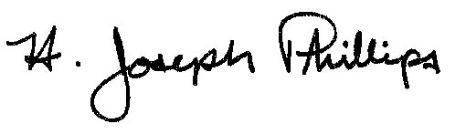    By:__H. Joseph Phillips___________							Title: __Historic Officer____________Date of Meeting: September 5, 2018